                                        ВСТРЕЧА     ЧЕТВЕРТАЯ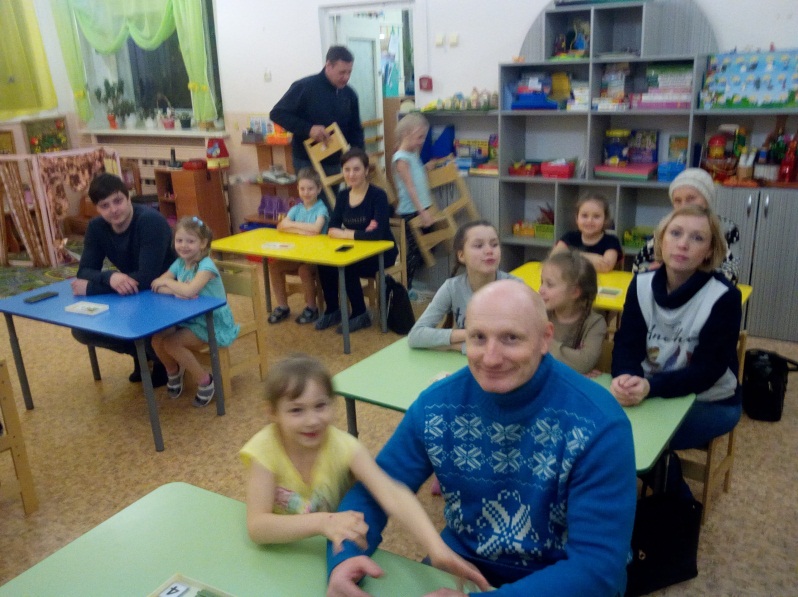                                                   «МАТЕМАТИЧЕСКИЙ                                                                 ДОСУГ»                                                                            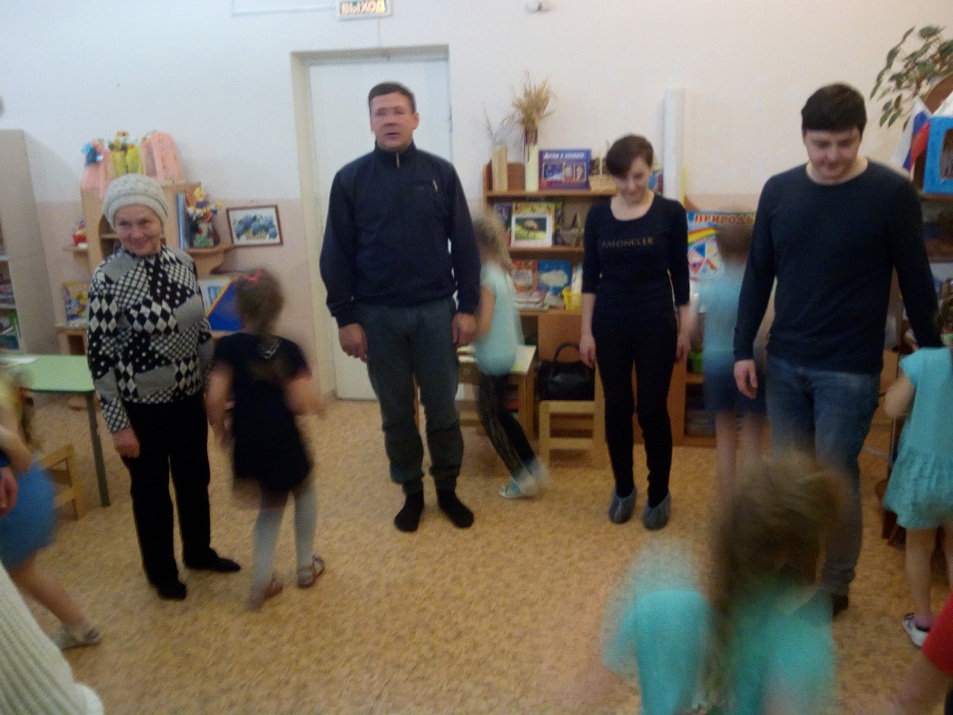 Очень приятно видетьНа наших встречах не Только мам, но и любимых пап и бабушек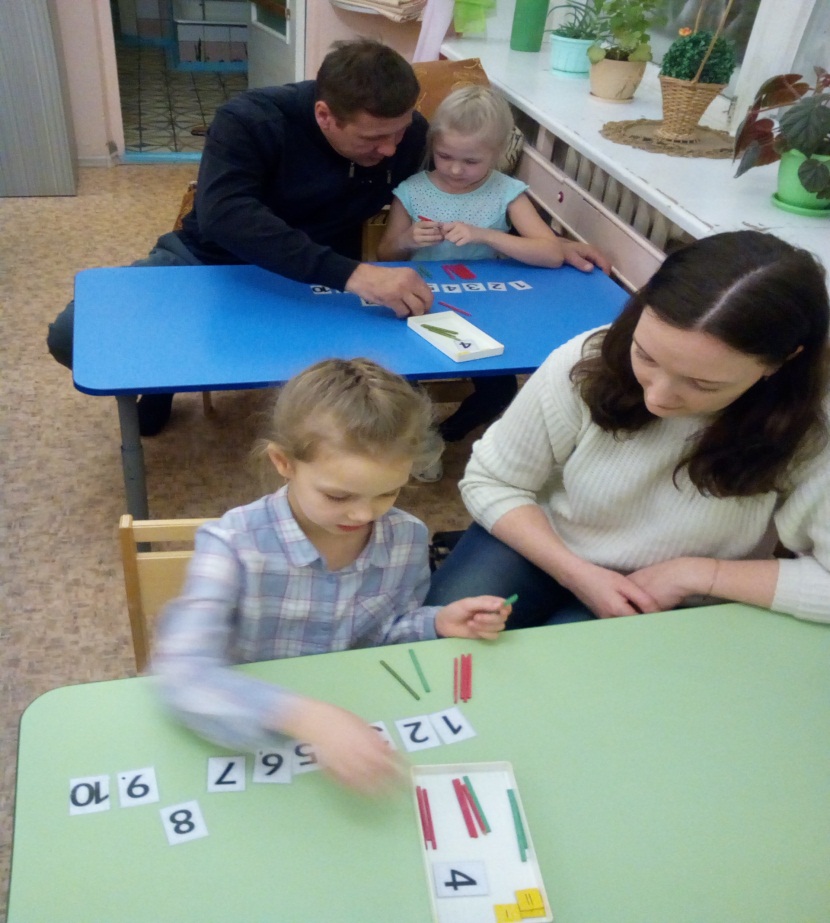                                                                                                         Вместе с нашими  гостями                                                                                 мы попали  в страну чисел, цифр.                                                                                    папы и мамы решали                                                                                                      математические задачки , помо-                                                                              гали  детям и заодно знакомились                                                                                   с тем, как осуществляется обра-                                                                                зовательный процесс в ДОУ,                                                                                 увидели с какими трудностями                                                                                   сталкиваются дети и на  что                                                                                следует обратить внимание.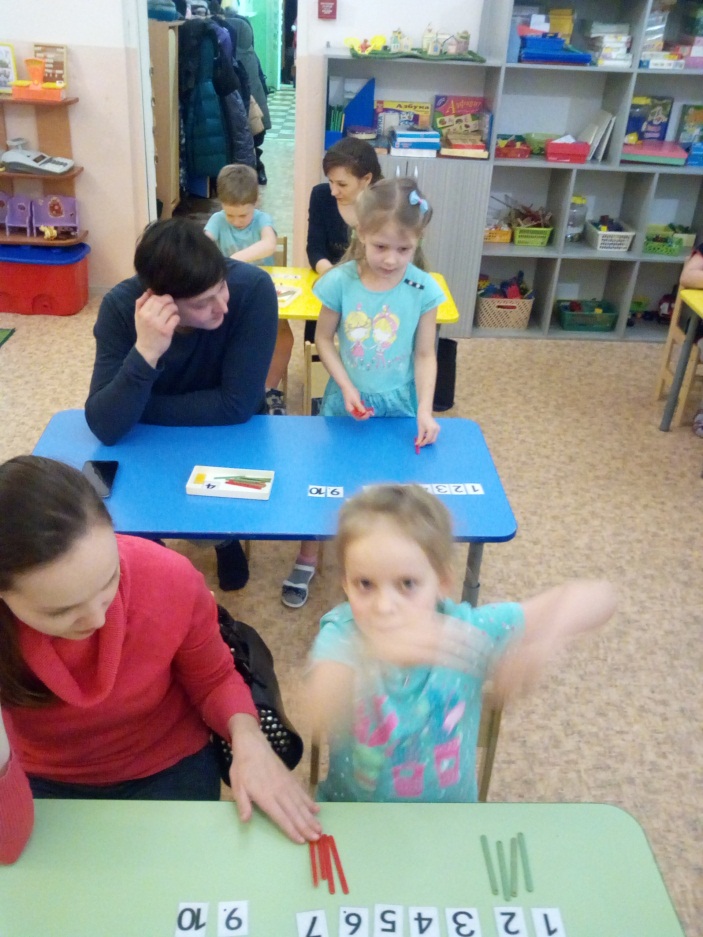 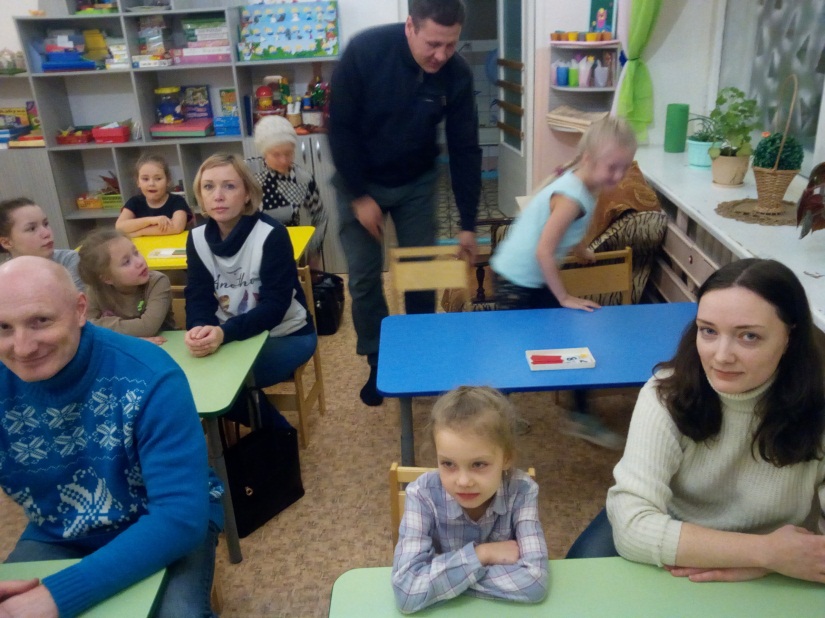 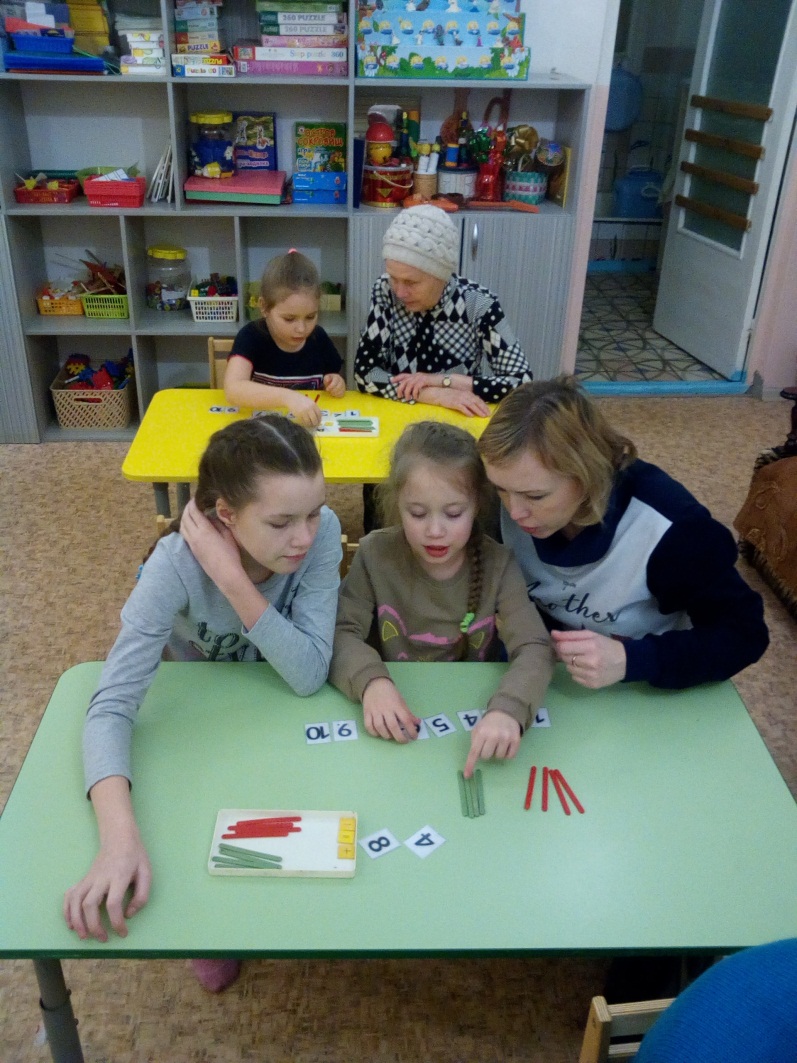 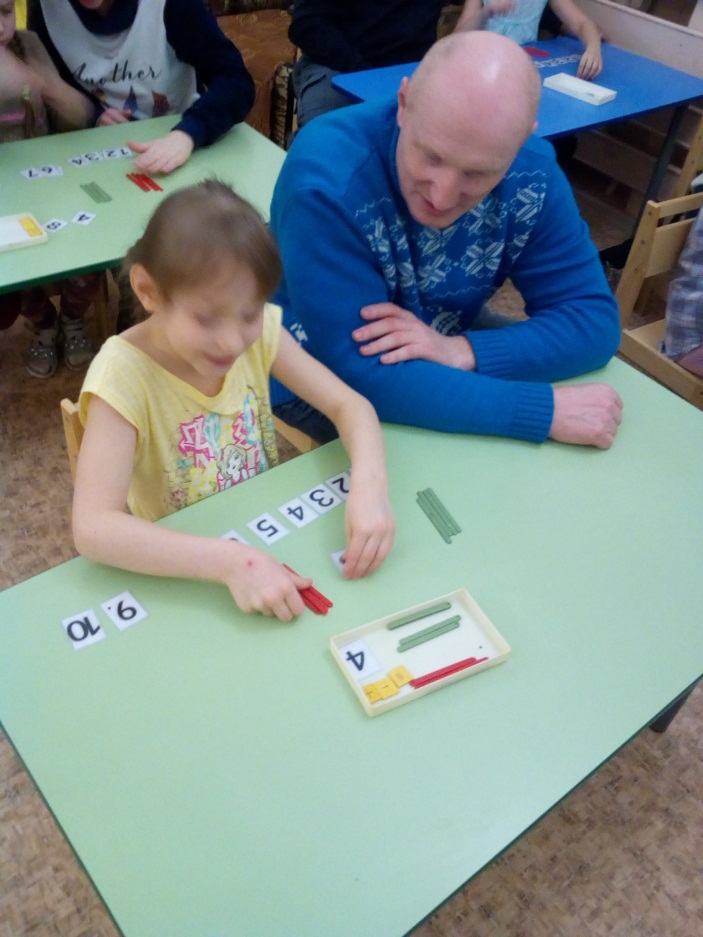            Большое спасибородителям за время проведенное вместе с нами  в этот день!Ждем следующей встречи!